О внесении изменений в муниципальную программу Североуральского городского округа «Реализация молодежной политики и патриотического воспитания граждан Североуральского городского округа 
до 2024 года», утвержденную постановлением Администрации 
Североуральского городского округа от 23.03.2018 № 306Руководствуясь постановлением Правительства Свердловской области от 29.12.2017 № 1047-ПП «Об утверждении государственной программы Свердловской области «Реализация молодёжной политики и патриотического воспитания граждан в Свердловской области до 2024 года», решением Думы Североуральского городского округа от 22.04.2015 № 33 «Об утверждении Положения о правовых актах Североуральского городского округа», постановлением Администрации Североуральского городского округа от 02.09.2013 № 1237 «Об утверждении Порядка формирования и реализации муниципальных программ Североуральского городского округа», в целях приведения объемов финансирования в соответствии с решением Думы Североуральского городского округа от 23.10.2019 № 53 «О внесении изменений в решение Думы Североуральского городского округа от 26.12.2018 № 84 «О бюджете  Североуральского городского округа на 2019 год и плановый период 2020 и 2021 годы», Администрация Североуральского городского округПОСТАНОВЛЯЕТ:Внести в муниципальную программу Североуральского городского округа «Реализация молодежной политики и патриотического воспитания граждан Североуральского городского округа до 2024 года», утвержденную постановлением Администрации Североуральского городского округа от 23.03.2018 № 306, с изменениями, внесенными постановлениями Администрации Североуральского городского округа от 25.05.2018 № 550, от 24.07.2018 № 814, от 02.10.2018 № 1020, от 27.11.2018 № 1243, от 28.12.2018 № 1431, от 26.03.2019 № 329, от 24.06.2019 № 642, от 15.08.2019 № 833, следующие изменения:1) в Паспорте муниципальной программы: строку «Объем реализации муниципальной программы по годам реализации, тыс. рублей» изложить в следующей редакции:	2) приложение № 2 к муниципальной программе «План мероприятий по выполнению муниципальной программы Североуральского городского округа «Реализация молодежной политики и патриотического воспитания граждан Североуральского городского округа до 2024 года» изложить в новой редакции (прилагается).2. Разместить настоящее постановление на официальном сайте Администрации Североуральского городского округаГлаваСевероуральского городского округа		                	         В.П. Матюшенко 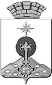 АДМИНИСТРАЦИЯ СЕВЕРОУРАЛЬСКОГО ГОРОДСКОГО ОКРУГА ПОСТАНОВЛЕНИЕАДМИНИСТРАЦИЯ СЕВЕРОУРАЛЬСКОГО ГОРОДСКОГО ОКРУГА ПОСТАНОВЛЕНИЕ30.12.2019                                                                                                      № 1441                                                                                                     № 1441г. Североуральскг. СевероуральскОбъём реализации муниципальной программы по годам реализации, тыс. руб.Общий объём финансирования 93190,14884 тыс. руб. в том числе:Общий объём финансирования 93190,14884 тыс. руб. в том числе:Общий объём финансирования 93190,14884 тыс. руб. в том числе:Общий объём финансирования 93190,14884 тыс. руб. в том числе:Общий объём финансирования 93190,14884 тыс. руб. в том числе:Общий объём финансирования 93190,14884 тыс. руб. в том числе:Общий объём финансирования 93190,14884 тыс. руб. в том числе:Общий объём финансирования 93190,14884 тыс. руб. в том числе:Общий объём финансирования 93190,14884 тыс. руб. в том числе:Объём реализации муниципальной программы по годам реализации, тыс. руб.Источники финансированияИтого по годам2018201920202021202220232024Объём реализации муниципальной программы по годам реализации, тыс. руб.МБ58196,548843474,6493415103,8995014673,1000014813,900003377,000003377,000003377,00000Объём реализации муниципальной программы по годам реализации, тыс. руб.ФБ0,000000,000000,000000,000000,000000,000000,000000,00000Объём реализации муниципальной программы по годам реализации, тыс. руб.ОБ4148,900002187,600001961,300000,000000,000000,000000,000000,00000Объём реализации муниципальной программы по годам реализации, тыс. руб.ВБ30844,800004406,400004406,400004406,400004406,400004406,400004406,400004406,40000Объём реализации муниципальной программы по годам реализации, тыс. руб.ИТОГО:93190,2488410068,6493421471,5995019079,5000019220,300007783,400007783,400007783,40000